Adres ofiarodawcy      	WYPOMINKI „Lecz ja wiem: Wybawca mój żyje, na ziemi 
wystąpi jako ostatni. Potem me szczątki 
skórą odzieje, i ciałem swym
 Boga zobaczę”
                              Hi 19, 25-26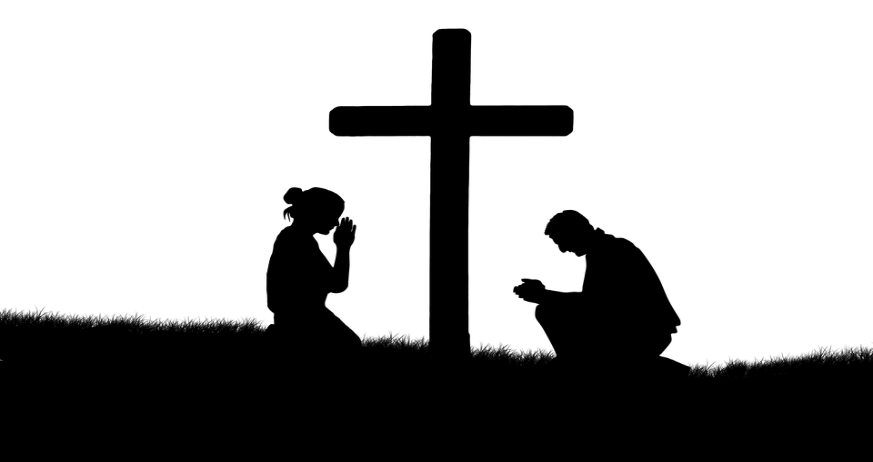 